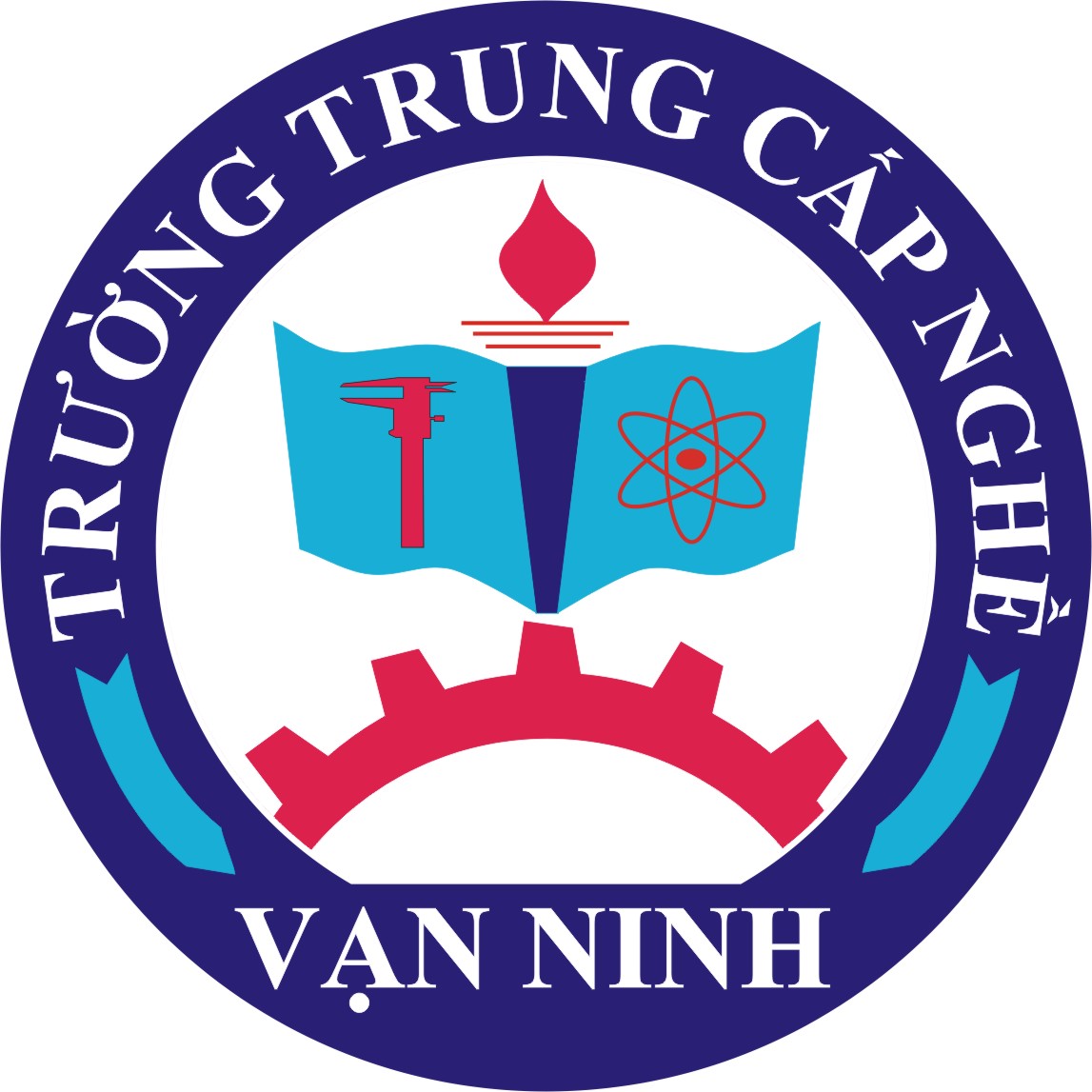 1. Mục đích và phạm vi áp dụng a. Mục đích:Xây dựng, thực hiện và duy trì quy trình này nhằm mục đích giúp cho việc biên soạn, lựa chọn, bổ sung, điều chỉnh giáo trình đào tạo đảm bảo khoa học và chất lượng, phục vụ kịp thời cho công tác đào tạo của trường.b. Phạm vi áp dụngQuy trình này áp dụng khi biên soạn giáo, lựa chọn, bổ sung, điều chỉnh trình phục vụ đào tạo  trình độ trung cấp và trình độ sơ cấp trong trường Trung cấp nghềVạn Ninh2. Định nghĩa và từ viết tắta. Định nghĩa: (Không có định nghĩa)b. Từ viết tắt:BGH: 			Ban Giám Hiệu;ĐT: 			Đào tạo;GV: 			Giáo viên;QĐ: 			Quyết định;GT: 			Giáo trình;HĐTĐ: 		Hội đồng thẩm định;MĐ/MH: 		Mô đun/Môn học;3. Lưu đồ	(Xem trang 3)	4. Đặc tả	(Xem trang 4 - 7)		5. Các biểu mẫu/ hướng dẫn kèm theo ĐẶC TẢ QUY TRÌNH BIÊN SOẠN, LỰA CHỌN, BỔ SUNG, ĐIỀU CHỈNH  GIÁO TRÌNH ĐÀO TẠOTTTên biểu mẫu/Hồ sơMã hoáDanh mục MĐ/MH biên soạn, lựa chọn, bổ sung, điều chỉnh GT 02/QT-TCNVN-ĐT.BM01Kế hoạch biên soạn, lựa chọn, bổ sung, điều chỉnh GT02/QT-TCNVN-ĐT.BM02Quyết định phê duyệt Danh mục MĐ/MH biên soạn, lựa chọn, bổ sung, điều chỉnh GT02/QT-TCNVN-ĐT.BM03Giáo trình MH/MĐ02/QT-TCNVN-ĐT.BM04Phiếu nhận xét, góp ý GT02/QT-TCNVN-ĐT.BM05Biên bản hội thảo xin ý kiến góp ý02/QT-TCNVN-ĐT.BM06Quyết định HĐTĐ02/QT-TCNVN-ĐT.BM07Lịch thẩm định GT02/QT-TCNVN-ĐT.BM08Phiếu đánh giá GT02/QT-TCNVN-ĐT.BM09Biên bản họp thẩm định 02/QT-TCNVN-ĐT.BM10Tờ trình đề nghị Hiệu trưởng ban hành GT02/QT-TCNVN-ĐT.BM11Quyết định ban hành GT02/QT-TCNVN-ĐT.BM12TTTên bướcNội dung công việcBộ phận/Người thực hiệnBộ phận/người phối hợp thực hiệnKết quả đạt đượcHạn hoàn thànhBiểu mẫu/hồ sơ1Xác định yêu cầuXác định danh mục các MĐ/MH cần biên soạn, lựa chọn, bổ sung, điều chỉnh GT; phân công giáo viên biên soạn là những GV đã tham gia giảng dạy các MĐ/MH cần biên soạn GT, mổi GT có thể do 01 người hoặc tổ/nhóm tham gia biên soạn, lựa chọn, bổ sung, điều chỉnh nộp về Phòng ĐT;Trưởng khoaPhòng ĐT;- Danh mục các MĐ/MH cần biên soạn GT05 ngàyBiểu mẫu 12Xây dựng kế hoạch- Xây dựng kế hoạch: Xác định mục tiêu, yêu cầu, nội dung công việc, thời gian, nguồn lực tài chính và phân công trách nhiệm thực hiện;- Tổng hợp và soạn quyết định phê duyệt danh mục MĐ/MH biên soạn, lựa chọn, bổ sung, điều chỉnh GT.Phòng ĐTKhoaKế hoạch;QĐ phê duyệt danh mục MĐ/MH biên soạn GT04 ngàyBiểu mẫu 2Biểu mẫu 33Phê duyệtKiểm tra tính phù hợp của kế hoạch và các quyết định, nếu chưa phù hợp chuyển về bước 2, nếu phù hợp chuyển đến bước 5.Ban giám hiệuPhòng ĐTKế hoạch;QĐ phê duyệt danh mục MĐ/MH biên soạn GT- QĐ Hội đồng thẩm định01 ngày sau khi nhận hồ sơ4Tập huấn – Triển khai kế hoạch- Phổ biến kế hoạch cho các đơn vị và cá nhân tham gia biên soạn, lựa chọn, bổ sung, điều chỉnh GT          - Hướng dẫn các quy định, biểu mẫu và phương pháp thực hiện biên soạn GT cho các đơn vị và cá nhân tham gia biên soạn, lựa chọn, bổ sung, điều chỉnh GT.Phòng ĐTTrưởng khoaGV biên soạnGV hiểu rõ và thực hiện được việc biên soạn GT01 ngày5Thiết kế cấu trúc GT- Xác định mục tiêu của chương, bài trong môn học, mô đun.- Xác định kiến thức cốt lõi, đặc trưng; kết cấu, thể loại câu hỏi, bài tập/sản phẩm để hình thành kỹ năng nhằm đạt được mục tiêu của chương, bài trong môn học, mô đunGV biên soạnTrưởng khoa/Tổ trưởng bộ môn Cấu trúc GTTheo kế hoạch6Xin ý kiến góp ý về cấu trúc GT- Xin ý kiến các giáo viên cùng nghề, Trưởng khoa/Tổ trưởng bộ môn để thống nhất về cấu trúc của giáo trình đào tạo.- Tổng hợp, hoàn thiện nội dung về cấu trúc của giáo trình đào tạo.GV biên soạnTrưởng khoa/Tổ trưởng bộ môn;GV giảng dạy cùng nghề.Cấu trúc GT đã được chỉnh sửa theo góp ýTheo kế hoạch7Biên soạn GT- Nghiên cứu chương trình đào tạo của ngành, nghề, chương trình chi tiết môn học, mô đun.- Thu thập, tham khảo các tài liệu có liên quan.- Biên soạn nội dung chi tiết của giáo trình đào tạo- Khoa- GV biên soạn- Phòng ĐT;- GV khác đang dạy cùng nghề.- Phòng ĐBCL-KTGiáo trình đào tạoTheo kế hoạchBiểu mẫu 58Hội thảo xin ý kiến góp ý - Thành phần mời hội thảo gồm: Giảng viên đang giảng dạy cùng nghề, cán bộ quản lý, chuyên gia từ doanh nghiệp, giảng viên cùng nghề đến từ các trường khác; - Tổ chức hội thảo xin ý kiến góp ý về chương trình;- Trường hợp không tổ chức được hội thảo thì thực hiện gửi phiếu xin ý kiến góp ý chương trình đến từng cá nhân.- Khoa- GV biên soạn- Phòng ĐT;- GV khác đang dạy cùng nghề.Biên bản hội thảo hoặc phiếu góp ýTheo kế hoạchBiểu mẫu 6Biểu mẫu 79Chỉnh sửa, hoàn thiện dự thảo GT- Chỉnh sửa hoàn thiện dự thảo GT theo các ý kiến góp ý của chuyên gia;- Gửi GT cho các thành viên HĐTĐ nghiện cứu trước khi thẩm định.GV biên soạnDự thảo GT sau khi chỉnh sửaTheo kế hoạch10Thẩm định GT- Soạn thảo quyết định HĐTĐ trình Hiệu trưởng duyệt: + Thành phần bao gồm: Chủ tịch, Phó chủ tịch, Thư ký và các Uỷ viên là là giáo viên, giảng viên, các chuyên gia, cán bộ quản lý có kinh nghiệm của ngành, nghề đào tạo;+ Tiêu chuẩn: có bằng tốt nghiệp đại học trở lên của ngành, nghề có liên quan; có ít nhất 5 năm kinh nghiệm trong công tác giảng dạy và biên soạn giáo trình; có uy tín trong sản xuất, kinh doanh, quản lý trong lĩnh vực của ngành, nghề đào tạo.- XD lịch họp thẩm định GT- Các thành viên HĐTĐ nghiên cứu trước dự thảo GT; chuẩn bị ý kiến nhận xét, đánh giá về chương trình;- Thẩm định GT:+ GV biên soạn báo cáo tóm tắt về GT và các nội dung theo yêu cầu của Chủ tịch HĐTĐ;+ Các thành viên HĐTĐ thảo luận, nhận xét, đánh giá về dự thảo GT;+ GV biên soạn giải trình, tiếp thu các ý kiến của HĐTĐ;+ HĐTĐ bầu ban kiểm phiếu và tiến hành bỏ phiếu đánh giá về chất lượng GT;+ Chủ tịch HĐTĐ kết luận:Nếu chưa đạt yêu cầu thì chuyển sang bước 9 và đưa ra kế hoạch thẩm định tiếp theo;Nếu đạt yêu cầu thì đề nghị Hiệu trưởng quyết định ban hành(chuyển sang bước 11)- Chủ tịch và thư ký HĐTĐ báo cáo kết quả thẩm định GT đào tạo để Hiệu trưởng nhà trường xem xét, quyết định ban hành.- HĐTĐ;- GV biên soạn;- Phòng ĐT;- Trưởng khoa/Tổ trưởng bộ môn;- Ban giám hiệu;- Phiếu góp ý;- Phiếu đánh giá;- Biên bản họp thẩm định;- Tờ trình đề nghị Hiệu trưởng phê duyệtTheo kế hoạchBiểu mẫu 10Biểu mẫu 11Biểu mẫu 1211Ban hành GTCăn cứ báo cáo của HĐTĐ, Phòng ĐT soạn thảo quyết định trình BGH  ký phê duyệt ban hành;Phòng ĐTBan giám hiệu- Quyết định ban hành;- Bản in GT.02 ngày sau khi nhận bản in GTBiểu mẫu 1312Triển khai, sử dụng.- Tiếp nhận bản in và file điện tử từ GV biên soạn để quản lý và triển khai cho các phòng/khoa sử dụng; - Tổng hợp, lưu trữ hồ sơ biên soạn GT;Phòng ĐT- GV biên soạn;- Khoa.- Quyết định ban hành;- Bản in và file điện tử GT;- Hồ sơ biên soạn GT20 ngày sau khi ban hành GT